Club Coaches and Directors,We have been in communication with the city of Dallas and the Kay Bailey Hutchison Convention Center Dallas staff regarding questions raised about security at the facility. Please understand that not all details of the protective shelter and security plans can be shared due to the sensitive nature of these individual children. However, we can share with you that there will be additional security measures and processes established during the adidas Lone Star Classic National Qualifier. As with every year of the Lone Star Classic National Qualifier, we have hired an outside security company during our event.Some of the measures that will be implemented:

    1.   We are increasing the security within our own footprint at the DCCa.       Additional security officers will be assigned to roam b.       All lobby doors, other than the entrance in Hall A will be designated EXIT ONLYc.       All Lobby doors will have security officers each.d.       All Dock Doorways are for EMERGENCY USE ONLY. No player or spectator will be allowed onto the docks. 
   3.  HHS has increased security within their footprint.   4.  As always, if you see something, say something. A dedicated phone number to the Event Security Supervisor is provided – 214.837.0790 – which can be used 24/7Please also read the FAQ page from HHS and FEMA https://global-uploads.webflow.com/5ba5264be783e25ab7301a49/605b9a2af1cd485fb3ac1486_KBHCCD_FIC_FAQs.pdf, if you have further questions. We understand some of you might still have concerns and respect any decision your family needs to make in this situation. We will continue to update you as we receive additional information from the venue and city. TICKETINGThis event has been approved to increase the spectator limit for this event to 2 spectators per player each day. Different spectators can attend each day if desired.  Ticket Purchase link is below. Note: Coaches/players do not need a QR code or credential to enter. Coaches may be asked their names to verify they are on a current roster for the event. Purchase Link: https://Summit-Tournaments.ticketspice.com/texas-festtourtcs-volleyball-tournamentsFACILITY/ENTRANCE AND EXIT Players will be granted entry beginning at 6:45 am for morning waves and beginning at 2:30 pm for afternoon waves.Spectators will be granted entry 7:30 am for morning waves and around for 3:00 pm for afternoon waves. 
The event will take place in Halls A/B There are no outside food and/or drinks allowed, nor are you allowed to bring in chairs.SOCIAL DISTANCING We encourage all who are not actively playing, reffing, or watching your athlete play to please exit the halls during this time. If a team is officiating, the “off” players and spectators should not be congregating and are encouraged to leave the hall. On the final day of the tournament, teams that lose need to fulfill their reffing duty (as assigned) but have as many individuals leave as soon as possible.Be respectful about other’s personal space. Law enforcement and city officials will be onsite to enforce social distancing/masks. Keep the building and event safe for all.ROSTER AND USAV REQUIREMENTS Make sure your rosters are updated in Sportsengine.  The Tournament Staff will have those onsite.RULES OF PLAYUSAV rules of play are still in effect this year. A few changes are in place given the COVID situation:We will be playing best 2 out of 3 sets.Teams and Spectators will not switch sides of the court during matches.No tie breaker sets. Please see the updated USAV Tie Breaking Procedures that rank teams based upon Match %, Set % and then Point % to determine finishes.The work team must have the same 2 lines people, the same 2 score table people (not 3), and 1 rostered coach as the 2nd referee for the entire match. Do not switch out athletes in the middle of officiating a match. If athletes will be using the match for scorekeeping certification, please inform the R1 official prior to the match.COVID-19 HEALTH AND SAFETY The abuse of the following protocols will result in removal from the venue. There is a zero-tolerance policy for putting the health of others at risk. By attending our event, participants and spectators assume risks related to exposure to COVID-19.No one attending the event should:Be waiting for the results of a COVID testHave had symptoms in the past 24 hoursBeen in close contact with another person that has tested positive for COVID 7-10 days before the tournamentMasks are required at all times (except players that are playing on the court, there are no exceptions. Teams that are not playing or refereeing are asked to leave the hall.  A coach can stay in the building to monitor court schedule and match progress.Teams will not switch sides and will be as socially distant as possible at all times.Coaches are responsible for monitoring match progress and ensuring their team is on time to matches and officiating duties.Teams cannot warm up in open areas. Warm up must be on the court when you are scheduled to play. Each team should bring their own ball bag for warm up.Electronic hand whistles are strongly encouraged Remind teams to bring their own hand sanitizer and an extra mask!COVID LIABILITY By agreeing to attend the event as a coach, athlete, spectator, or any other role, you are attending voluntarily and assuming your own risks of exposure to COVID-19. The event operators and facility are released of all liability claims by attendees related to the COVID-19 virus. MASK REQUIRMENTSCOVID precautions must be taken at all times in order for the event to occur. Masks will be required at all times for all attendees at the event, Players on the court are not required to wear masks at this time. This will reduce any confusion and provide a standard of expectation for everyone in attendance. With teams from a variety of cities and potentially states attending the event, it is for the safety of all that we take the most conservative approach.If your team or parents do not want to play with/wear masks, do not come to the event. This tournament is a private event and attendance is voluntary. By choosing to attend, you are agreeing to follow all policies. There are no exceptions to our rules or policies.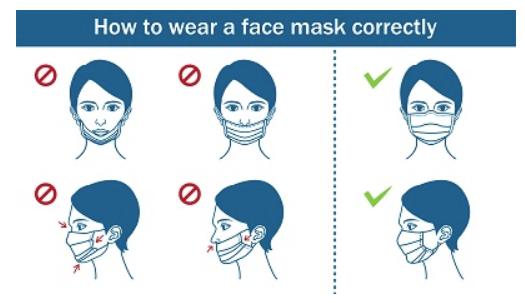 MERCHANDISE Tournament T Shirts will be available at each site.LIVE STREAMBallerTV will cover all courts and matches at the convention center. More live stream information will be released closer to the event and available at summitvolleyball.com.WARM UP BALLSTeams must provide their own warm up balls. We cannot share volleyballs amongst teams due to COVID.DIVISIONSFor TexasFest we combined the Club and Open Divisions, please check AES to see if you are in the proper division, if you would like to move divisions, we will allow that if possible by Friday, April 30th at noon.QUESTIONS AND CONTACT INFORMATION Questions regarding the event please contact andysummit@yahoo.com is for Club Directors only.  Refer coaches and parents to the summitvolleyball.com website or have Club Directors contact this address.  This information is for the Tour of Texas, TCS and TexasFest.Thank you,Tournament Event Staff